Information Technology Programs Institute of Graduate Studies and ResearchAlexandria Universityالمحتوياتكلمة الأستاذ الدكتور رئيس مجلس القسم .................................................. 2الرؤية والرسالة والأهداف الإستيراتيجية للقسم .......................................... 3برنامج الماجستير بالقسم .......................................................................4برنامج الدكتوراة بالقسم .......................................................................10								كلمة الأستاذ الدكتور رئيس مجلس القسمجميعنا يعرف ما للعلم من تأثير إيجابي علي حياة ورفاهية الشعوب ودائما وأبدا ما يكون تقدم وإزدهار الشعوب مصاحبا لتقدم العلم والعلماء لدي هذه الشعوب ومن هذا المنطلق يأتي دور الجامعات في وطننا الحبيب كمبراس للعلم وقبلة للباحثين والعلماء وقسم تكنولوجيا المعلومات بمعهد الدراسات العليا والبحوث أنشئ لكي يكون نافذة علي تكنولوجيا القرن الحالي ألا وهي تكنولوجيا المعلومات التي أصبحت العامل المشترك في كافة مظاهر الحياة وهدفنا في قسم تكنولوجيا المعلومات هو إعداد الكوادر القادرة علي مواكبة التقدم الهائل في المجالات المتعددة  لتكنولوجيا المعلومات مثل الإتصالات والشبكات والوسائط المتعددة والأنظمة المحمولة والذكية وغيرها وهدفنا الأعلي دائما هو خريج متميز  قادر علي المنافسة في سوق العمل المحلي والإقليمي والدولي بما يكتسبه من قدرات نظرية وعملية من خلال التعمق في الإتجاهات البحثية الحديثة والنشر العلمي المتميز الذي بالتأكيد ينعكس علي جودة البحث العلمي في القسم.  Vision:Information changes life pattern. The world that relies on extracting and utilizing information with the best possible efficiency is a necessity to stimulate all for discovery, learning, innovation, and problem solving, and eventually enjoying a better life.  Mission:Our mission is to make information work. We prepare researchers in all information technology areas and investigate problems and all available chances to use it; and we build solutions for informatics challenges.Strategy:The strategy of the Information technology department is based on activating modern research directions and market requirements on both internal and external levels. To achieve this strategy, the research plan in the department adopts  digital communications, computer networks, multimedia systems and its application, intelligent decision support systems, digital image processing, design if advanced information systems, applications of artificial intelligence, knowledge based systems, information security and web technology.M.Sc. program in Information Technology1. General statement of the professional role of the graduate:The Master in Information Technology is an intensive program to provide an opportunity for graduates of computing and non-computing subjects to develop key specialist skills for a career in Computing. It is ideal for complementing your expertise with core computing skills.Computing Science has strong links with industry and is host to world-class research in different areas. The Master Information Technology Program aims to: Graduate students capable of doing research in IT.Produce research that can contribute to solving practical problems using Information Technologies.2. Graduate attributesGraduates of the Information Technology M.Sc. Program should have the ability to:Be proficient in the application of the fundamentals and methodologies of scientific research and the use of various tools.Apply the analytical method and use it in the area of specialization. Apply specialized knowledge and combine it with relevant knowledge in professional practice.Show awareness of the current problems and modern visions in the area of ​​specializationIdentify professional problems and find solution for them.Master an appropriate range of professional skills, and use of appropriate technological means to serve the professional practice.Communicate effectively and the ability to lead a team work.Take decisions in different professional contexts.Employ available resources to achieve the highest benefit and preservation of resources. Show awareness of his role in community development and environmental conservation in the   light of global and regional variables. Act in a way that reflects a commitment to integrity and credibility and abide by the rules of professional.Develop himself/herself academically, professionally and capable of continuous learning.3. The aims of this programme are to:Graduate students that are capable of doing research work in IT.Produce research that can contribute to solving practical problems using Information Technologies4. Programme Intended Learning outcomes (ILOs)A. Knowledge and understanding:By the end of this programme, graduates should be able to: Comprehend the major aspects of Information Technology and its scientific basis. Distinguish the discipline and application of Information Technology. Understand social effects of Information Technology. Investigate Potential applications of advanced information systems Recognize new advances in programming methodologies and application paradigms. Review aspects pertaining to intellectual property rights including national and international regulation interrelationship. Identify Quality standard of different information systems relevant to Information Technology. Recognize research methodologies in Information Technology Apply the code ethics in scientific publications.B. Intellectual skills:By the end of this programme, graduates should be able to:Analyze and evaluate the available information and the different methodologies to select the most appropriate solution methodInterpret and manipulate information from a variety of sources.Assess alternatives solutions for specific problems.Integrate solutions for a given problem.Analyze research topic covering scientific plan, research methodology, data analysis to present scientific results and conclusions clearly and correctly.Evaluate pros and cons of given methodologies for information systems development.Use standard approaches for communication and planning among professionals.Deduce acquired knowledge in systems analysis, design and development.C. Professional and practical skills:By the end of this programme, graduates should be able to: Design and develop state of the art information systems Solve technical problems related to information systems development. Outline key measures that must be met in a given system development Present specialized research reports. Report the most suitable approach for solving a particular problem in the field of information technology. Sketch potential enhancements of a given information system.D. General and transferable skills:By the end of this programme, graduates should be able to: Communicate with the scientific community and research team in the related fields to Information Technology. Self-assess the required learning needs in information technology aspects. Compile different forms of information to acquire knowledge. Work in a team in Information Technology projects. Utilize time effectively. Lead ask groups in a related information technology aspect. Learn within a setting of self-learning such as e-learning. Communicate with scientific community and research teams in Information Technology.5. Courses contributing to the programmeCompulsory courses Optional courses6. Programme admission and registration requirementsThe candidate should hold a B.Sc. or License degree from one of the Egyptian Universities with at least a general grade of "Good" or C+ or any equivalent degree granted by a faculty or an institute accredited by The Supreme Council of Universities in Egypt.A candidate holding a B.Sc. or License degree with grade of “Fair” can be enrolled for M.Sc. degree in the institute departments provided that the candidate obtains the academic diploma with a grade of at least C+ or pass additional supplementary courses with a grade of at least C+.After success in at least 18 credit hours, registration for the research plan is allowed.The candidate submits the research plan with the suggested supervising committee to the board of the scientific department after presenting a seminar. 7. Regulations for programme progression and completionThe candidate has to present his thesis to an examination committee which is formed according to the suggestion of the department and approval of the Institute board and endorsed by the university council. The enrolled candidates are offered the degree when:Attending 32 credit hours (24 CH for courses and 8 CH for the thesis) and passing the courses examination with a CGPA of at least C+. Passing an exam of English language from a granted center that is approved by the University.Successfully preparing and defending the master dissertationPh.D. program in Information Technology1. General statement of the professional role of the graduate:The department of Information Technology at the institute of Graduate Studies and Research is the oldest Information technology department in the Egyptian universities. The aim of the doctoral program is to provide students with deep knowledge of their research subject and the ability to conduct independent work in academia and industry. Applicants are expected to have background in IT related fields.  In addition to writing a thesis, students are required to study advanced courses and pass a comprehensive exam in Information Technology. The doctoral program is subject to a continuous process of improvement through evaluation of courses, of student progress, and of the adequacy of supervision and theses produced.2. Graduate attributesGraduates of the Information Technology Ph.D. Program should have the ability to:Perfect using scientific research methodologies and basics.Work continuously on adding to knowledge in the field of specialization.Implement the analytical and Critical approach in the field of specialization and the related fields.Integrate specialized knowledge with the related fields and develop interrelationships among them.Show deep -realization of current problems and modern theories in the field of specialization.Specify professional problems and find Innovative solutions to them.Perfect a wide scope of professional skills in the field of specialty.Develop new tools, methods and ways for professional practice.Use appropriate technological means to serve career professional practice.Communicate efficiently and lead a team work in different contexts..Take decisions using available information.Allocate available recourses efficiently and work on finding new resources.Realize his role in society development and environment conservation.Behave in such a way that reflects respect for Integrity and credibility and rules of profession.Commit to continuous self-development and transfer of knowledge and experience to others.3. Programme Aims   The aims of this programme are to:Graduate high quality researchers who are able to work in academic and research institutions locally and internationally.Promote interdisciplinary research between information technology department and various information demanding researchers.Enhance technology transfer between the university and technology & businesses communities through joint research, student internships, faculty externships, and committee participation.4. Programme Intended Learning outcomes (ILOs)A. Knowledge and understanding:By the end of this programme, graduates should be able to:Master the key aspects of Information Technology and its scientific basis.Master tools and techniques for efficient information handling.Articulate new advances in development methodologies and application paradigmsForecast  the social effects of information technologyUndertake in-depth aspects pertaining to intellectual property rightsReproduce Quality Assurance concepts of different information systems development phasesReview the code of ethics in scientific publications.Recognize aspects of intellectual property right.B. Intellectual skills:By the end of this programme, graduates should be able to:B1- Investigate available information and formulate deductions related to different disciplines of in information technology.B2- Optimize state of the art solutions to both structured and unstructured problems.B3- Draw conclusion from scientific research that adds to the knowledge of information technology.B4-Synthesize scientific article(s)/ paper(s) covering an appropriate information technology topic.B5- Predict risks during information system development.B6- Plan for performance enhancement in information systems development.B7- Deduce the most appropriate solution to a given information technology problem.B8- Devise different competent solutions to enrich the information technology fieldB9- Deduce integrated approaches to scientific problem solving and make evidence when needed.C. Professional and practical skills:By the end of this programme, graduates should be able to:Acquired recent professional skills in information technology.Review scientific reports in information technology.Construct specialized research reports relevant to multi-disciplinary issues in    information          technology.Investigate the suitable approaches for solving a particular information technology p problem.Design courses or seminars in information technology that add to the professional knowledge and needs of coworkers.D. General and transferable skills:By the end of this programme, graduates should be able to: Communicate with the scientific community and research team in the related fields to Information Technology Coach a discussion group and negotiate norms of evaluation. Self-assess the required learning needs in information technology field. Deduce different forms of information to acquire knowledge. Manage a group task in a related information technology aspect. Collaborate in activities within a team setting.5. Courses contributing to the programmeCompulsory coursesOptional courses 6. Programme admission and registration requirementsThe candidate should hold a M.Sc. degree in the field of specialization from an Egyptian university, or any equal scientific degree granted by a faculty or an institute accredited by The Supreme Council of Universities in Egypt.A candidate holding a M.Sc. degree in one of the fields outside those specified can be enrolled for Ph.D. degree in the institute departments provided that the candidate successfully passes additional supplementary courses approved by the department board.The candidate submits the research plan with the suggested supervising committee to the board of the scientific department after presenting a seminar.After successfully completing the courses, the student sits for a comprehensive exam in the area of specialty. 7. Regulations for programme progression and completionThe candidate has to present his thesis to an examination committee which is formed according to the suggestion of the department and approval of the Institute board and endorsed by the university council. The enrolled candidates are offered the degree when:Attending 42 credit hours (18 CH for courses and 24 CH for the thesis) and passing the courses examination with a CGPA of at least C+. Passing the comprehensive exam. Successfully preparing and defending the doctoral dissertation.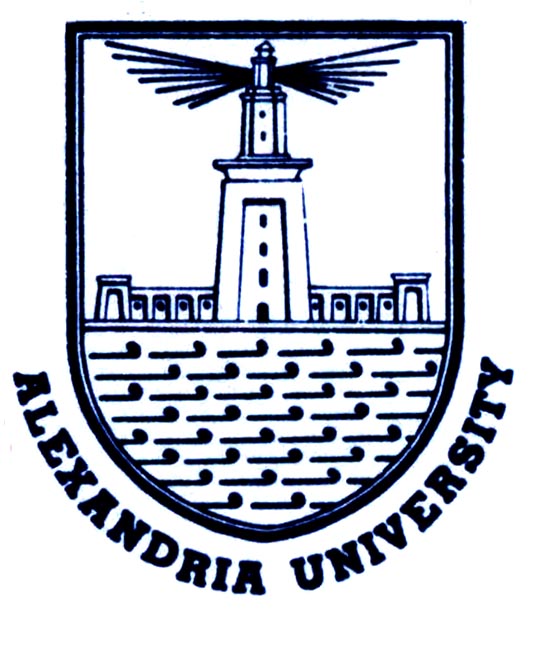 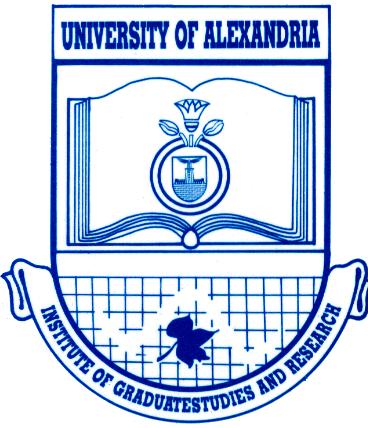 CodeCourse Title No. of weekly hoursNo. of weekly hoursCredit HoursCodeCourse Title Lec.Prac.Credit Hours1404770Research Methodology2201404780Technical Writing220CodeCourse Title No. of weekly hoursNo. of weekly hoursCredit HoursprerequisiteCodeCourse Title Lec.Prac.Credit Hoursprerequisite1404701Web technologies2231404702Analysis and Design of Algorithms2231404702-1Problem solving2231404703Communication systems and computer networks2231404704Information system analysis and design2231404705Neural networks and genetic programming2231404706Database systems2231404707e-commerce systems2231404708Multimedia technology and applications2231404709Networks and information security2231404710Web-based information systems2231404711Data structures2231404712Pattern recognition2231404713Data compression and ciphering2231404714Image processing, graphics and visualization2231404715Computer simulation2231404716Selected Topics in Artificial Intelligence2231404716-1Knowledge-based systems2231404717Smart decision support systems2231404718Operating system security2231404719Software engineering2231404720Software metrics and quality systems2231404721Data mining and data warehousing2231404722Advanced programming2231404723Advanced database systems22314047061404724Advanced Communication Systems and Computer Networks22314047031404725Advanced information system analysis and design22314047041404726Advanced e-commerce systems22314047071404727Advanced multimedia technology and applications22314047081404728Advance networks and information security22314047091404729Advanced web-based information systems22314047101404730Advanced data structures22314047111404731Advanced pattern recognition22314047121404732Advanced data compression and ciphering22314047131404733Advanced image processing, graphics and visualization22314047141404734Advanced neural networks and genetic programming22314047051404735Advanced computer simulation22314047151404736Advanced knowledge-based systems2231404716/1404716-11404737Advanced smart decision support systems22314047171404738Advanced software engineering22314047191404739Advanced software metrics and quality systems22314047201404740Advanced data mining and data warehousing2231404721CodeCourse Title No. of weekly hoursNo. of weekly hoursCredit HoursCodeCourse Title Lec.Prac.Credit Hours1404770Research Methodology2201404780Technical Writing220CodeCourse Title No. of weekly hoursNo. of weekly hoursCredit HoursCodeCourse Title Lec.Prac.Credit Hours1404801AI-Based Decision Making2231404802Advanced Computer and Network Security 2231404803Database Mining2231404804Advances in Software Engineering2231404805Distributed Systems2231404806Information Systems Policy2231404807Advances in Database Systems  Design2231404808Applied Computer Simulation and Modeling2231404809Research Methods in Information Technology2231404809-1Research Methods in Analysis and Design2231404810Computer vision2231404811Human Computer Interaction2231404812Special Topics223